Гарантии для меня и моих детей. Уверенность в будущем.Изменения в Конституцию станут продолжением социальных инициатив президента и действиям, которые были предприняты в период борьбы с коронавирусом. Они включают в себя увеличение материнского капитала, поддержку малообеспеченных, инфраструктурные преобразования в здравоохранении, доплаты врачам, учителям, выплаты на детей.Социология: по данным ВЦИОМ, закрепление в Конституции обеспечения Правительством проведения единой социально ориентированной политики считают важным подавляющее большинство россиян – 71% (неважно это для 19%).Снятие угрозы эпидемии произошло во много благодаря успешной мобилизации системы управления. Президент в ручном режиме принимал важнейшие решения по поддержке граждан, защите трудящихся, обеспечения готовности здравоохранения, постоянно держа руку на пульсе. Внесение поправок и дополнений к Конституции большинство подобных вопросов будет решать автоматически, без экстренных мер, в едином конституционном поле.Социология: по данным ВЦИОМ, только 19% россиян считает, что меры, которые предпринимали российские власти по предотвращению дальнейшего распространения коронавируса в России, недостаточные. 73% граждан оценивают меры как достаточные или даже как несколько избыточные.Первая волна пандемии преодолена, но коронавирус может вернуться вновь, да и глобальный экономический кризис никто не отменял. Поправки сделают страну более сильной, подготовят ее к будущим потрясениям, гарантируют социальную поддержку и более эффективную работу государственной системы. Нельзя с этим затягивать - нужно как можно быстрее закрепить гарантии соблюдения социальных обязательств государства перед населением. В июле начинается бюджетный процесс. Поправки должны вступить в силу до принятия бюджета, тогда пенсии и социальные выплаты должны будут сохранить и индексировать.Социология: по данным ВЦИОМ, среди намеренных принять участие в голосовании более половины граждан (58%) относятся положительно к назначению голосования на 1 июля, и только 19% – отрицательно (столько же – нейтрально).Эпидемия стала напоминанием о том, что доступность медицины - действительно ключевой фактор для сохранения нации и это ответственность всех уровней власти. Коронавирус показал слабые места нашей социальной системы. Преодоление проблем – приоритет государства. Приоритеты должны быть безусловно закреплены в Конституции, один из них – повышение качества и доступности здравоохранения. Социология: по данным ВЦИОМ, абсолютное большинство россиян считают важным внести в Конституцию поправки, затрагивающие социальную сферу. Возглавляет список поправка об обеспечении государством доступности и качества медицинского обслуживания: 95% заявили о важности, считают это неважным 4%.Многие семьи с детьми в ходе эпидемии оказались в непростом положении. Государством продолжает оказываться материальная помощь всем, кто воспитывает детей. Социальные гарантии для защиты детства должны найти свое отражение в Конституции.Социология: по данным ВЦИОМ, следующей по важности после медицины поправкой, по мнению россиян, является признание детей важнейшим приоритетом государственной политики России. 93% граждан, считают важным закрепить в Конституции обязанность государства обеспечивать социальную поддержку детям.Социальные меры в рамках национального проекта «Демография»: включены наиболее значимые мероприятия, влияющие на доходы семей при рождении детей, в том числе мероприятия «демографического пакета», объявленного Президентом РФ В.В. Путиным 28 ноября 2017 г: предоставление ежемесячных выплат в связи с рождением детей в размере прожиточного минимума; предоставление материнского капитала; программа льготного ипотечного кредитования; дополнительные меры, направленные на поддержку рождаемости на Дальнем Востоке. Среди ключевых мер – увеличение материнского капитала до 616 617 рублей.Дополнительные меры поддержки (вне Национальных проектов) в период эпидемии: Выплаты в апреле – июне 2020 г. на каждого ребенка в возрасте до трех лет в размере 5 000 рублей.Единовременная выплата в размере 10 000 рублей на каждого ребёнка с трёх лет до наступления 16-летнего возраста.Повышение в два раза минимального размера ежемесячного пособия по уходу за первым ребёнком до полутора лет.Ежемесячные выплаты нуждающимся семьям на детей в возрасте от 3 до 7 лет в размере 50% величины прожиточного минимума ребенка, установленного в субъекте Российской Федерации (расчет выплаты осуществлен с 1 января 2020 года).Применение с 1 января 2021 года нового подхода при расчете нуждаемости семей в ежемесячной выплате на детей в возрасте от 3 до 7 лет включительно: увеличение с 1 января 2021 г. размера ежемесячной выплаты до 100% величины прожиточного минимума для детей в субъекте Российской Федерации за второй квартал года, предшествующего году обращения за ее назначением, если размер среднедушевого дохода семьи с учетом ежемесячной выплаты, установленной в размере 50% величины прожиточного минимума для детей, не превышает величину прожиточного минимума на душу населения в субъекте Российской Федерации.Гарантии постоянной индексации социальных выплат и пенсий – это гарантии достойной жизни самых уязвимых категорий. «Социальные» поправки в Конституцию - это, в первую очередь, свидетельство уважения и заботы о всех гражданах.Социология: по данным ВЦИОМ, 91% граждан нашей страны считают важным закрепление в Конституции гарантии оказания адресной социальной поддержки, индексация социальных пособий и выплат (только 8% считают такую поправку неважной). Справочно: Президент РФ своим Указом от 7 мая 2018 г. № 204 «О национальных целях и стратегических задачах развития РФ до 2024 г.» Правительству РФ поставил задачу обеспечить рост уровня пенсионного обеспечения выше уровня инфляции. Но это регулировалось отдельными законами (ФЗ от 3 октября 2018 г. № 350-ФЗ «О внесении изменений в отдельные законодательные акты Российской Федерации по вопросам назначения и выплаты пенсии»).С 1 января 2019 года осуществлена индексация страховых пенсий неработающих пенсионеров на 7,05 процентов. С 1 января 2020 года страховые пенсии неработающих пенсионеров проиндексированы на 6,6%, что выше показателя   инфляции по итогам 2019 года.В любых условиях пенсии и социальные выплаты должны сохраняться и индексироваться. Кризис может отразиться на экономике и бюджете, но самые уязвимые должны быть защищены как прежде. Мы оберегали людей старше 65 и наиболее уязвимые категории. Мы должны защитить их и дальше, поддержав поправки. Социология: по данным ВЦИОМ, абсолютное большинство россиян высказались за важность обязательной ежегодной индексации пенсий – 90%. Об обратном заявили 9% граждан.В Конституции появятся социальные гарантии, которые особенно важны в условиях падения реального дохода граждан. И защищают они, прежде всего, самых уязвимых. Регулярная индексация пенсий и норма МРОТ не ниже прожиточного минимума – это как раз те важные гарантии социального государства, которые Россия в 1993 году не могла обеспечить. Пришло время закрепить их в основном законе.Справочно: начиная с 1 января 2019 г. и далее ежегодно с 1 января соответствующего года МРОТ устанавливается федеральным законом в размере величины прожиточного минимума трудоспособного населения в целом по РФ за второй квартал предыдущего года. С 1 января 2020 г. МРОТ составил 12130 руб. (в 2019 – 11280 руб.).Защита трудовых прав сегодня нужна людям как никогда. Защита от незаконного увольнения, изменения условий труда, вынужденного неоплачиваемого отпуска – это дело государственной важности. Поддержка Государством предприятий позволила избежать массовых увольнений.Социология: по данным ВЦИОМ, в десятку самых значимых поправок в Конституцию входит поправка об ответственности государства за защиту прав трудящихся и установление МРОТ не менее прожиточного минимума. 89% россиян считают поправку важной (9% – неважной).Основные меры поддержки работодателей МСП, индивидуальных предпринимателей в период эпидемии:Предоставление отсрочки (рассрочки) по уплате налогов (за исключением НДС) и страховых взносов для субъектов малого и среднего предпринимательства в наиболее пострадавших отраслях за 1 квартал 2020 года и освобождение субъектов малого и среднего предпринимательства в наиболее пострадавших отраслях от платежей по налогам (за исключением НДС) и страховым взносам за 2 квартал 2020 года.Реализация кредитной программы поддержки занятости для организаций наиболее пострадавших отраслей с июня 2020 г. со списанием кредита при условии сохранения занятости на 1 апреля 2021 года.Предоставление отсрочки платежей по кредитам субъектам МСП, предусматривающей перенос сроков уплаты процентов по кредиту и платежей по основному долгу за период с 1 апреля по 1 октября 2020 года («три по 1/3»).Приостановление исполнения обязательств по потребительским кредитам («кредитные каникулы») для индивидуальных предпринимателей, чей доход снизился более чем на 30% по сравнению с его среднемесячным доходом за 2019 год, и для субъектов МСП, включенных в перечень наиболее пострадавших отраслей.Предоставление беспроцентных кредитов на неотложные нужды и выплату заработной платы в целях поддержки и сохранения занятости для всех организаций и индивидуальных предпринимателей в наиболее пострадавших отраслях.Снижение страховых взносов для всех субъектов малого и среднего предпринимательства с 30 % до 15 % в отношении заработной платы работников в части превышения величины минимального размера оплаты труда.Уменьшение сумм налога, уплачиваемого индивидуальными предпринимателями, применяющими патентную систему налогообложения, на суммы страховых взносов, в том числе уплачиваемых в фиксированном размере, а также с выплат работникам.Внедрение механизма поддержки индивидуальных предпринимателей и субъектов МСП наиболее пострадавших отраслей в связи с расходами, понесенными на обеспечение соответствия санитарно-эпидемиологическим требованиям.Поддержка безработных граждан:Продление на три месяца (июнь – август 2020 г.) периода выплаты пособия по безработице для граждан, утративших право на пособие в связи с истечением установленного периода его выплаты с 1 марта 2020 г., и состоящим на учете в органах службы занятости в качестве безработных после 1 июня 2020 г.Увеличение минимальной величины пособия по безработице до 4,5 тыс. рублей в мае – июле 2020 г.Установление максимального размера пособия по безработице (12 130 рублей) для индивидуальных предпринимателей, вынужденных прекратить свою деятельность после 1 марта 2020 г. (с 1 июня по 1 сентября 2020 г.)Дополнительные ежемесячные выплаты в размере по 3000 рублей на ребенка семьям, в которых родители являются безработнымиВозмещение работодателям расходов на частичную оплату труда при организации общественных работ, а также временной занятости для работников, находящихся под риском увольнения (простой, неполная рабочая неделя, вынужденные отпуска)Справочно: в период пандемии по линии Роструда проводились постоянные проверки соблюдения прав работников предприятий. При этом все проверки бизнеса были приостановлены (за исключением проверок по своевременной выплате заработной платы и соблюдения прав работников).Поправка, которая даёт возможность Владимиру Путину выдвигаться на пост президента во-первых это только право участвовать в выборах, а во-вторых эта поправка призвана обеспечить стабильность для страны оказавшейся в ситуации мирового кризиса. Владимир Путин выступил как моральный лидер России напомнив всему миру, что истинная цель здорового общества бороться за каждую жизнь до конца, а не взвешивать на чашах весов экономические трудности и жизни людей.  Окончание срока полномочий лидеров стран всегда запускает протестные процессы и внутриэлитные конфликты. Можно видеть на примере США, как в условиях эпидемического кризиса и выборов президента вспыхнула казалось бы простая ситуация.   В этом плане было бы очень опасно, чтобы российский президент стал, как это называется в Америке «хромой уткой» - уходящий президент, слабая фигура дающая возможность начать борьбу за «наследство». Владимир Путин сейчас выводит из-под удара страну и не даёт возможность «раскачать лодку», а у нас будет возможность, если конечно он решит выдвинуть свою кандидатуру, проголосовать в 2024 году и решить, кто будет возглавлять Россию.Необходимо защитить нашу культуру. Эпидемия нанесла тяжелый удар по музеям, театрам. И в этом смысле, поправка в Конституцию, о том, что культура поддерживается и охраняется государством, крайне важны не только для всех, кто занят в этой отрасли, но и для народа в целом.Социология: по данным ВЦИОМ, закрепление в Конституции статуса культуры в Российской Федерации как уникального наследия многонационального народа считают важным подавляющее большинство граждан – 84% (неважным это является для 14%). При этом, 87% считают важным закрепить также статус русского языка как языка государствообразующего народа, а 77% указывают на необходимость закрепления защиты государством культурной самобытности всех народов и этнических общностей.Меры поддержки в сфере культуры:Оказание государственной поддержки федеральным государственным бюджетным учреждениям культуры, деятельность которых была полностью или частично приостановлена в связи с распространением новой коронавирусной инфекции (музеи и театрально-концертные учреждения, средства предусмотрены из резервного фонда Правительства РФ) (апрель – июнь 2020 г.)Поддержка российских негосударственных организаций и индивидуальных предпринимателей, привлекающих животных в культурно-зрелищных мероприятиях (апрель – август 2020 г.)Обеспечение осуществления деятельности региональных и муниципальных библиотек без корректировки государственных заданий с целью недопущения секвестрования объемов финансирования на выполнение государственных заданий в связи с сокращением объема государственной услуги по библиотечному обслуживанию читателей в стационарных условиях (июнь 2020 г. – декабрь 2021 г.).Патриотизм. Гордость. Победа.Главное для российской государственности, - справедливость и солидарность. Поправки в Конституцию, в действительности, про базовые ценности, которые делают нас народом.Социология: по данным ФОМ, 62% россиян считают, что справедливость устройства общества зависит в первую очередь от властей, 25% – что от самих граждан. Люди считают, что чаще всего сталкиваются с несправедливостью пожилые, бедные, рабочие и тяжело больные люди.Мы всегда побеждали, сплотившись. Россия успешно прошла эпидемию благодаря солидарности и общим усилиям. Пандемия стала опытом солидарности, несмотря на дистанцирование, потому что то, что нас объединяет, сильнее любого вируса. Это наши ценности, наша культура, наша любовь к детям – все что закрепляют в Конституции новые поправки.Социология: по данным ФОМ, во время пандемии люди стали помогать друг другу с большей готовностью, считают 41% россиян, причем среди молодых и москвичей это мнение распространено шире: 48% и 53% соответственно. Сами помогали тем, кто из-за пандемии оказался в трудной ситуации, 33% участников опроса, чаще других – 31–45-летние и люди с высшим образованием (по 40%). 17% в последние месяцы жертвовали деньги благотворительным организациям, 14% покупали товары и услуги, просто чтобы поддержать малый бизнес.Победа над вирусом – еще одна победа народа, наряду с победами прошлого. Мы заслужили право гордиться собой, проявили выдержку, ответственность, готовность к взаимовыручке. Эта же ответственность за страну требует участия в голосовании и поддержки поправок, необходимых стране.Социология: по мнению 75% россиян, окружающие люди готовы с разной частотой помогать друг другу в условиях распространения коронавирусной инфекции в России. Только 11% придерживается противоположного мнения. Парад 24 июня – символ Победы не только над нацизмом, но и над эпидемией, знак возвращения к нормальной жизни. Жизни, в которой мы никого не боимся и «можем повторить». Мы побеждаем благодаря единению и ответственности.Социология: по данным ВЦИОМ, День Победы – общий праздник для всех россиян. Так считает абсолютное большинство наших сограждан (93%). Мнения о том, что это праздник только ветеранов, придерживаются лишь 6% жителей страны.Медики боролись на передовой, нация гордится ими и в долгу перед ними. Удалось мобилизоваться и подготовить систему здравоохранения к пандемии. Благодаря этому достигнута низкая смертность. Доступность качественной медицины должна быть стандартом, а не вопросом экстренной мобилизации. Это ответственность власти на всех уровнях – от Президента до главы поселка. Именно поэтому так важна поправка о том, что органы местного самоуправления и органы государственной власти входят в единую систему публичной власти и осуществляют взаимодействие для обеспечения доступности медицинской помощи.Социология: по данным ВЦИОМ, герои нашего времени – люди, совершившие подвиг на благо России и народа. Врачи занимают первое место в рейтинге героев нашего времени (49%).Поправку в Конституцию о создании единой системы публичной власти считают значимой более половины россиян (56%). Защита памяти о войне и подвиге народа – святой долг всех ради нашего будущего. Для этого защита исторической правды вносится поправкой в Конституцию. Чтобы не допустить вновь – надо помнить. Помнить, чтобы побеждать!Социология: по данным ВЦИОМ, защита исторической правды и недопущение фальсификации истории признаются важными 87% россиян. С ними не согласны только 11%.В условиях глобальной угрозы национализация элит, запрет на двойное гражданство для чиновников – условие выживания государства. Мы просто не справились бы с эпидемией, если бы наши чиновники, принимавшие критически важные для страны решения, работали «на два дома», разрываясь между Россией и страной своего второго гражданства, «запасным аэродромом». У государственного служащего, занимающего ответственный пост, должна быть одна Родина, которой он предан. Социология: по данным ВЦИОМ, большинство россиян отметили важность запрета для чиновников иметь двойное гражданство и хранить ценные вещи и средства за пределами нашей страны (84%). Не согласны с ними 13% граждан.После кризиса глобальные мировые игроки, прикрываясь соображениями безопасности, хотят навязать миру новые правила игры, новые стандарты и законы. Крайне важно чтобы наша судебная система была независима от давления извне, а не подчинялась внешнему влиянию. Закрепление верховенства российского законодательства над международным - это защита от неадекватной трактовки договоров. Все договоры и международные законы будут по-прежнему в полной мере исполняться государством. Однако, если они наносят ущерб гражданам России, входят в противоречие с Конституцией, то не будут выполняться на территории страны.Социология: по данным ВЦИОМ, по мнению 71% россиян, важно признать приоритет Конституции РФ над международным правом. Об обратном говорят 20%.Границы Российской Федерации будут закреплены в Конституции. Никто не будет иметь права инициировать отторжение каких-либо территорий. Поправка о запрете на отчуждение территорий России закроет вопросы Крыма, Курильских островов, Калининградской области, вокруг принадлежности которых можно было наблюдать различные инсинуации и информационные вбросы.Социология: по данным ВЦИОМ, для 87% россиян важно закрепить в Конституции положение о защите государственной целостности и нерушимости границ РФ, не считают это важным 10%.Развитие и  Обновление.Вирус не отменил все те вопросы, которые требовали решения еще в январе, он сделал  их еще более насущными. Глобальная пандемия изменила весь мир, ничто больше не будет по-прежнему. Поэтому еще более значимым становится обновление Конституции, тем более, что поправки, разработанные еще до эпидемии опередили свое время, а решения, принимавшиеся, исходя из духа этих поправок, оправдали себя. Теперь важно закрепить их на будущее в основном законе.Научно-технический прогресс ускоряется и требует такого же ускорения в государственном управлении, которое должно быть более оперативным и эффективным. Конституция принималась в 1993 году. Это была другая страна и другая эпоха. Между Россией времен Ельцина и Россией 21 века такая же разница, как между городским таксофоном и новым смартфоном. Они не могут работать по одной и той же технической инструкции. Конституция – это и есть такая «инструкция» для работы и жизни целой страны, поэтому ее нужно обновить и усовершенствовать.За счет гибкости принятых мер и самостоятельности регионов в принятии решений о вводимых ограничениях (рабочая группа Госсовета) удалось снизить негативное воздействие на экономику и не перегнуть палку там, где опасность была не такой серьезной. У регионов была возможность самостоятельного и быстрого принятия решений, исходя из собственной специфики, уровня угрозы и без длительных согласований с Москвой. Перераспределение властных полномочий, выстраивание более эффективного баланса – одна из главных задач поправок, это залог успешного развития страны и преодоления любых кризисов.Ситуация с коронавирусной инфекцией, когда потребовалось четкое взаимодействие всех ветвей власти, усилилась роль Парламента, и дополнительные полномочия были переложены на регионы, наглядно продемонстрировала, что заложенные в путинские поправки в Конституции идеи о децентрализации власти верны. Это поможет различным ее ветвям работать без постоянной оглядки «на начальство».Эпидемия в очередной раз доказала, что только эффективное и полностью самостоятельное научно техническое развитие позволяет стране справляться с глобальными современными угрозами. От работы наших ученых, исследователей, разработчиков вакцин и медицинских технологий зависит и здоровье людей, и независимость страны. Поправки о поддержке науки имеет сегодня жизненную важность. Тем важнее сегодня двигаться вперед.Социология: по данным ВЦИОМ, 89% граждан считают необходимым закрепить в Конституции обязательство государства поддерживать научно-технологическое развитие России, сохранение и развитие ее научного потенциала. Считают неважной данную поправку только 9%.Работа с молодежью – работа на будущее, и в Конституции должна, наконец, появится молодежная политика как одно из важных направлений работы государственной власти. Эпидемия стала еще одним подтверждением того, что от молодежи зависит все больше. В то время, как люди старшего возраста, по соображениям безопасности, вынуждены были оставаться дома, бОльшая ответственность легла на плечи молодых, заслуга в победе над вирусом принадлежит, в том числе, и молодежи. Студенты-медики  боролись с болезнью в больницах наравне со старшими коллегами, молодые волонтеры помогали пожилым нуждающимся, обеспечивая их продуктами лекарствами. Принятие поправки о молодежной политики – это признание роли молодежи в жизни страны, что молодежь играет важнейшую роль для будущего.Эпидемия показала важность солидарности, взаимопомощи, добровольчества, развитие гражданского общества. Волонтеры во время эпидемии проделали огромный труд. Участники волонтерского проекта «Мы вместе» помогали врачами в больницах, пожилым людям. Они внесли вклад в победу над вирусом и могут еще внести большой вклад в дальнейшие победы, в успех страны. Поправки о поддержке волонтерства – возможность выразить благодарность всем тем, кто помогал в тяжелую минуту.Социология: по данным ВЦИОМ, почти три четверти наших сограждан оценивают волонтерскую помощь как существенную (73%). Противоположного мнения придерживаются 12% населения. О своей готовности оказать волонтерскую помощь людям, находящимся на карантине, в том числе — одиноким людям, заявило две трети граждан — 66%.По данным ВЦИОМ, некоторые из нововведений, получившие широкое распространение во время эпидемии коронавируса, следует сохранить и после ее завершения. В частности, – половина россиян (50%) хотели бы сохранить и развивать практики волонтерства и взаимопомощи между людьми.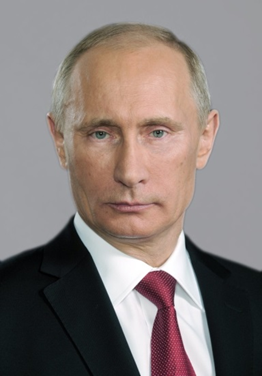 “Некоторые вещи мы уже имплементируем в жизнь даже до принятия поправок в Конституцию, 
и это говорит о том, что поправки … абсолютно востребованы условиями нашей сегодняшней жизни.“